Exploring Financial Sustainability through Mathematics and Statistics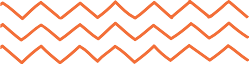 Insurance/ inihuaLearn about the different insurances in Aotearoa New ZealandAbout this resourceThis resource supports learners to investigate different types of insurances and how they compare to each other. View the Level 4 and 5 achievement objectives related to this learning experience here. 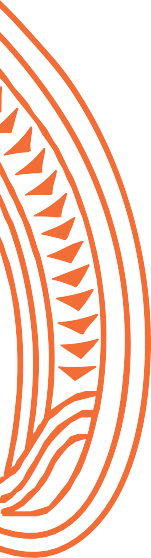 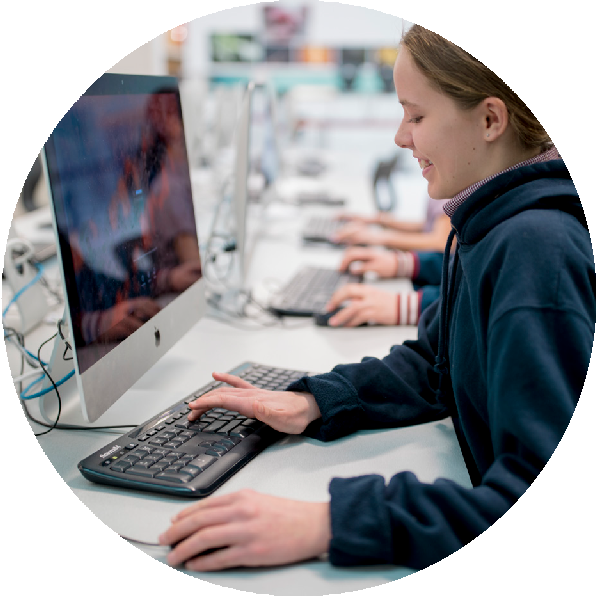 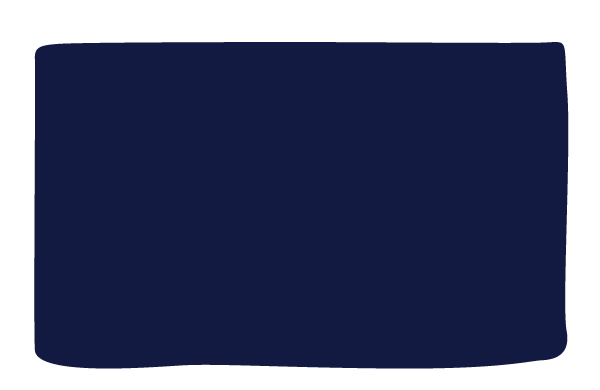 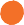 SOLO taxonomyThe learning experiences in this resource are aligned to SOLO Taxonomy to ensure cohesiveness, constructive alignment and cognitive stretch for all learners. This gives                    you choices throughout the learning process.Sorted themes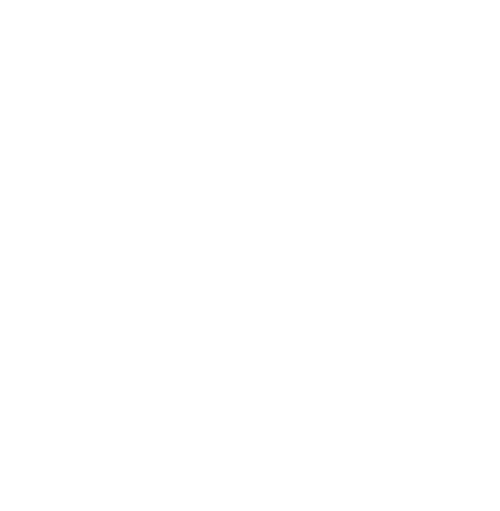 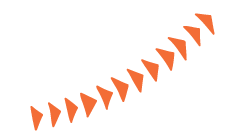    Learning experiences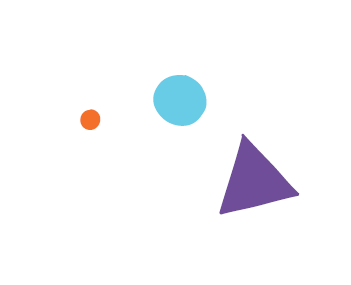             Need it/Know it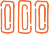           Think It/Link it 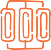           Extend it/Defend it 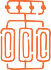 Make connections to what you aready know. This is the starting point for new learning.Link your ideas and make connections to build new knowledge and understandings. Learn about the perspective and insights of others.Extend your learning by applying it to new contexts. Find evidence, validate sources, summarise your thinking and present your findings to clarify.    Need it/Know it      Think it/Link it      Extend it/Defend it Read this article and list the different types of insurance/inihua in Aotearoa New Zealand. Describe different types of house/whare and contents insurance/inihua in Aotearoa New Zealand:Insurance Council of New Zealand website. Watch Insuring Your Assets - WestPac NZ. Identify:Three main types of asset insurance/inihuaSome benefits of having asset insurance/inihua.Identify the items in the building a tiny house/whare activity that can be insured.Calculate the contents value of your tiny house/whare.Compare the price of contents insurance/inihua from two or more insurance/inihua providers. CanStar Blue Rating website can help you to find different providers.Analyse the impact of changing the excess of a contents insurance/inihua policy.Analyse the strengths and weaknesses of different excess amounts for a content policy. Explain which option you think is best.Justify your choice of insurance excess in the insurance/inihua - knowing your options activity, using clear mathematical statements.Generalise about the relationship you can see between the excess level you choose and the cost of an insurance policy.